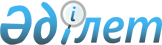 Об утверждении Правил и сроков социальной реабилитации детей, пострадавших от террористической деятельностиПриказ Министра образования и науки Республики Казахстан от 4 сентября 2020 года № 382. Зарегистрирован в Министерстве юстиции Республики Казахстан 4 сентября 2020 года № 21172.
      В соответствии со статьей 17-1 Закона Республики Казахстан "О противодействии терроризму" ПРИКАЗЫВАЮ:
      Сноска. Преамбула - в редакции приказа Министра просвещения РК от 29.06.2023 № 186 (вводится в действие по истечении десяти календарных дней после дня его первого официального опубликования).


      1. Утвердить прилагаемые Правила и сроки социальной реабилитации детей, пострадавших от террористической деятельности.
      2. Комитету по охране прав детей Министерства образования и науки Республики Казахстан в установленном законодательством Республики Казахстан порядке обеспечить:
      1) государственную регистрацию настоящего приказа в Министерстве юстиции Республики Казахстан;
      2) размещение настоящего приказа на интернет-ресурсе Министерства образования и науки Республики Казахстан;
      3) в течение десяти рабочих дней после государственной регистрации настоящего приказа в Министерстве юстиции Республики Казахстан представление в Юридический департамент Министерства образования и науки Республики Казахстан сведений об исполнении мероприятий, предусмотренных подпунктами 1) и 2) настоящего пункта приказа.
      3. Контроль за исполнением настоящего приказа возложить на курирующего вице-министра образования и науки Республики Казахстан.
      4. Настоящий приказ вводится в действие по истечении десяти календарных дней после дня его первого официального опубликования.
      "СОГЛАСОВАН"Министерство информациии общественного развитияРеспублики Казахстан
      "СОГЛАСОВАН"Министерство здравоохраненияРеспублики Казахстан
      "СОГЛАСОВАН"Комитет национальной безопасностиРеспублики Казахстан Правила и сроки социальной реабилитации детей, пострадавших от террористической деятельности Глава 1. Общие положения
      1. Настоящие Правила и сроки социальной реабилитации детей, пострадавших от террористической деятельности (далее – Правила), разработаны в соответствии со статьей 17-1 Закона Республики Казахстан от 13 июля 1999 года "О противодействии терроризму" и определяют порядок и сроки осуществления социальной реабилитации детей, пострадавших от террористической деятельности.
      2. Социальная реабилитация осуществляется местными исполнительными органами с момента прибытия детей, пострадавших от террористической деятельности, по месту последнего проживания одного из законных представителей ребенка. Глава 2. Порядок и сроки социальной реабилитации детей, пострадавших от террористической деятельности
      3. Социальная реабилитация детей, пострадавших от террористической деятельности, оказывается в случаях:
      1) возвращения в Республику Казахстан ребҰнка, один из законных представителей которого является гражданином Республики Казахстан, из зон боевых действий с участием террористической или экстремистской организации, и (или) из территорий, контролируемых террористической или экстремистской организацией, в зарубежных странах;
      2) задержания (ареста) одного из законных представителей по подозрению или обвинению в совершении преступлений, связанных с экстремизмом или терроризмом, или отбывания наказания за совершение таких преступлений;
      3) гибели одного из законных представителей, связанной с подготовкой или осуществлением террористической или экстремистской деятельности.
      4. Основанием для осуществления социальной реабилитации является поступление сведений, указанных в пункте 3 Правил, в уполномоченный орган в области защиты прав детей Республики Казахстан (далее – орган в области защиты прав детей) от органов национальной безопасности Республики Казахстан в отношении детей и законных представителей с указанием их анкетных данных (фамилия, имя, отчество (при его наличии)), дата и места рождения, при наличии.
      5. Срок оказания социальной реабилитации детей, пострадавших от террористической деятельности, устанавливается на календарный год, с возможным ежегодным продлением при наличии мотивированного обоснования со стороны органа в области защиты прав детей.
      6. Орган в области защиты прав детей на основании полученных сведений формирует базу данных на детей, пострадавших от террористической деятельности в соответствии с Правилами отнесения сведений к служебной информации ограниченного распространения и работы с ней, утвержденными постановлением Правительства Республики Казахстан от 31 декабря 2015 года №1196.
      7. Орган в области защиты прав детей в течение 5 рабочих дней с момента поступления сведений от органов национальной безопасности Республики Казахстан направляет данные сведения в местные исполнительные органы по месту последнего проживания одного из законных представителей ребенка.
      8. Местные исполнительные органы с момента получения сведений о детях, пострадавших от террористической деятельности, оказывают правовые, образовательные, психологические, медицинские, культурные и социально-бытовые услуги.
      9. Органы управления образованием области, города республиканского значения, столицы, района (города областного значения) (далее – органы управления образованием) обеспечивают хранение и систематизацию полученных от органа в области защиты прав детей сведений.
      10. Органы управления образованием с момента получения сведений о детях проводят психолого-медико-педагогическую консультацию ребенка (далее – ПМПК).
      11. Местные исполнительные органы в течение 20 рабочих дней после получения заключения ПМПК разрабатывают индивидуальный план социальной реабилитации ребенка, пострадавшего от террористической деятельности, по согласованию с органом в области защиты прав детей.
      12. Правовые услуги детям, пострадавшим от террористической деятельности, оказываются в части правовой консультации и содействия в получении документов необходимых для идентификации личности.
      13. Образовательные услуги детям, пострадавшим от террористической деятельности, оказываются организациями образования, и включают:
      1) социально-педагогическое консультирование;
      2) педагогическую диагностику и обследование уровня развития ребенка;
      3) организацию процесса воспитания и образования ребенка;
      4) получение среднего и при согласии дополнительного образования.
      14. Психологические услуги детям, пострадавшим от террористической деятельности, оказываются психологами организаций образования, здравоохранения (при обращении за медицинской помощью), и включают:
      1) психологическую диагностику и обследование личности;
      2) социально-психологический патронаж (систематическое наблюдение);
      3) психологическую поддержку ребенка (детей);
      4) психологическое консультирование;
      5) экстренную психологическую помощь;
      6) проведение занятий в группах взаимной поддержки и клубах общения.
      15. Медицинские услуги детям, пострадавшим от террористической деятельности, оказываются организациями здравоохранения в рамках перечня гарантированного объема бесплатной медицинской помощи, утверждаемого Правительством Республики Казахстан в соответствии с пунктом 1 статьи 196 Кодекса Республики Казахстан от 7 июля 2020 года "О здоровье народа и системе здравоохранения" и перечнем медицинской помощи в системе обязательного социального медицинского страхования, утвержденным постановлением Правительства Республики Казахстан от 20 июня 2019 года № 421.
      16. Культурные услуги детям, пострадавшим от террористической деятельности, оказываются организациями образования и включают:
      1) организацию и проведение клубной и кружковой работы;
      2) вовлечение ребенка в досуговые мероприятия;
      3) организацию встреч законных представителей ребенка со специалистами в сфере религиозной деятельности (теологи и религиоведы) при непосредственном содействии местного исполнительного органа.
      17. Социально-бытовые услуги детям, пострадавшим от террористической деятельности, оказываются органами управления образованием и включают:
      1) устройство в детские дома и детские дома семейного типа;
      2) устройство в приюты, центры адаптации несовершеннолетних и центры поддержки детей, нуждающихся в специальных социальных услугах.
      Сноска. Пункт 17 с изменением, внесенным приказом Министра просвещения РК от 29.06.2023 № 186 (вводится в действие по истечении десяти календарных дней после дня его первого официального опубликования).


					© 2012. РГП на ПХВ «Институт законодательства и правовой информации Республики Казахстан» Министерства юстиции Республики Казахстан
				
      Министр образования и науки Республики Казахстан 

А. Аймагамбетов
Утвержден приказом
Министра образования и науки
Республики Казахстан
от 4 сентября 2020 года № 382